AVISO DE PRIVACIDAD INTEGRALSistema o base de datos al que se incorporan los datos personales:(Nombre)¿Quién es el responsable y administrador de tus datos personales y dónde puedes localizarlo?El responsable es el Instituto Electoral del Estado de México (IEEM), con domicilio en Paseo Tollocan No. 944, Col. Santa Ana Tlapaltitlán, C.P. 50160, Toluca, Estado de México, con número telefónico (722) 2757300 y 018007124336.El/la administrador/a es: _____________________________________________________¿Qué datos personales recabamos? ---La entrega de los datos personales es ______________¿En caso de que te negaras a entregar tus datos personales, cuáles son las consecuencias?--¿Para qué finalidad principal utilizaremos tus datos personales? - - - De manera adicional, recabaremos tus datos personales que serán utilizados para las siguientes finalidades secundarias:---¿Cuál es el fundamento legal que faculta al IEEM para llevar a cabo el tratamiento de tus datos personales?---¿Tus datos personales serán objeto de transferencia?No                             Sí  ¿Dónde puedes ejercer tus derechos ARCO? Los derechos de Acceso, Rectificación, Cancelación y Oposición se conocen como derechos ARCO. 

Los derechos ARCO son independientes. El ejercicio de cualquiera de ellos no es requisito previo ni impide el ejercicio de otro. La procedencia de estos derechos, en su caso, se hará efectiva una vez que acredites tu identidad, o bien, si el ejercicio de tus derechos ARCO se realizara a través de representante legal, este deberá acreditar su personalidad e identidad. Los Derechos ARCO se podrán ejercer a través de la página electrónica https://sarcoem.org.mx/sarcoem/ciudadano/login.page del Sistema de Acceso, Rectificación, Cancelación y Oposición de Datos Personales del Estado de México denominado SARCOEM, mediante escrito libre, presentado en las oficinas de la Unidad de Transparencia del IEEM, con domicilio en Paseo Tollocan No. 948, Col. Santa Ana Tlapaltitlán, C.P. 50160, Toluca, Estado de México; a través de la Plataforma Nacional de Transparencia o bien por correo electrónico a transparencia@ieem.org.mx.Si deseas conocer el procedimiento para el ejercicio de estos derechos puedes acudir a la Unidad de Transparencia, o bien, consultarlo en la página electrónica http://www.ieem.org.mx/transparencia2/avisoprivacidad.php¿Cómo puedes revocar tu consentimiento para el tratamiento de tus datos personales?Puedes hacerlo en cualquier momento, sin embargo, es importante que tengas en cuenta que no en todos los casos podremos atender tu solicitud, ya que es posible que por alguna obligación legal o contractual requiramos seguir tratando tus datos personales; asimismo, debes considerar que para ciertas finalidades la revocación de tu consentimiento implicará que no puedas continuar con el trámite respectivo o que no podamos brindarte el servicio para el cual recabamos tu información personal.En caso de que desees revocar tu consentimiento, deberás presentar escrito libre ante la Unidad de Transparencia del IEEM, que deberá contener nombre y firma, así como la copia de tu identificación oficial para acreditar tu identidad.¿Puedes limitar el uso o divulgación y la portabilidad de tus datos personales?¿Cómo puedes informarte sobre los cambios a este aviso de privacidad?Cualquier modificación al aviso de privacidad, será publicado en la página electrónica del IEEM http://www.ieem.org.mx/, en el vínculo institucional del portal de Transparencia y Acceso a la Información, rubro Avisos de Privacidad y Protección de Datos Personales, apartado “Conoce los avisos de privacidad del IEEM”   http://www.ieem.org.mx/transparencia2/avisoprivacidad.php ¿Este Sistema de Datos Personales cuenta con Encargado?No                             Sí  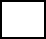 ¿Qué procedimiento puedes realizar para ejercer tu derecho a la Portabilidad de Datos Personales?Se ajustará a lo dispuesto por el Capítulo III de los “Lineamientos que establecen los parámetros, modalidades y procedimientos para la Portabilidad de Datos Personales” aprobados por el Sistema Nacional de Transparencia, Acceso a la Información Pública y Protección de Datos Personales.¿Cuál es el domicilio del INFOEM? El Instituto de Transparencia, Acceso a la Información Pública y Protección de Datos Personales del Estado de México y Municipios, es el órgano garante competente para orientar, proteger o recibir denuncias relacionadas con el tratamiento de datos personales y ejercicio de derechos ARCO; su domicilio se encuentra ubicado en Calle Pino Suárez sin número, actualmente Carretera Toluca-Ixtapan # 111, Colonia La Michoacana; Metepec Estado de México, C.P. 52166, o bien, puedes contactarte al teléfono 01 800 821 04 41, así como en el correo electrónico cat@infoem.org.mx